 Dear colleagues, Re: Increase in scarlet feverWe are writing to inform you of a recent national increase in notifications of scarlet fever to Public Health England, above seasonal expected levels.We would like to take this opportunity to remind you of the signs, symptoms and the actions to be taken if you become aware of an outbreak at your school or nursery. Signs and symptoms of scarlet feverScarlet fever is a common childhood infection caused by Streptococcus pyogenes, or group A streptococcus (GAS). The early symptoms of scarlet fever include sore throat, headache, fever, nausea and vomiting. After 12 to 48 hours the characteristic red, pinhead rash develops, typically first appearing on the chest and stomach, then rapidly spreading to other parts of the body, and giving the skin a sandpaper-like texture. The scarlet rash may be harder to spot on darker skin, although the 'sandpaper' feel should be present. Patients typically have flushed cheeks and pallor around the mouth. This may be accompanied by a ‘strawberry tongue’. As the child improves peeling of the skin can occur. Infection control adviceIn schools and nurseries it is recognised that infections can be spread through direct physical contact between children and staff and through shared contact with surfaces such as table tops, taps, toys and handles. During periods of high incidence of scarlet fever there may also be an increase in outbreaks in schools, nurseries and other child care settings.As per national Guidance on Infection Control in Schools and other Child Care Settings, children and adults with suspected scarlet fever should be excluded from nursery / school / work for 24 hours after the commencement of appropriate antibiotic treatment. Good hygiene practice such as hand washing remains the most important step in preventing and controlling spread of infection. Recommended actions if you suspect an outbreak at your school or nursery: Contact your Health Protection Team for advice on 0344 225 3861 Opt 1 then Opt 1       Your Health Protection Team will provide you with a letter and Frequently   Asked Questions to cascade to staff and parents if appropriate.Although scarlet fever is usually a mild illness, patients can develop complications and if you have any concerns please contact your local Health Protection Team for advice.Yours sincerely,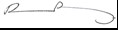 Dr Rachel Pudney GMC No. 4435088
Consultant in Communicable Disease ControlProtecting and improving the nation’s healthPublic Health England South EastCivic Centre, Level 2Tannery LaneAshford  TN23 1PLT  0344 2253861 (Option 1, Option 1)F  01233 639747www.gov.uk/phe